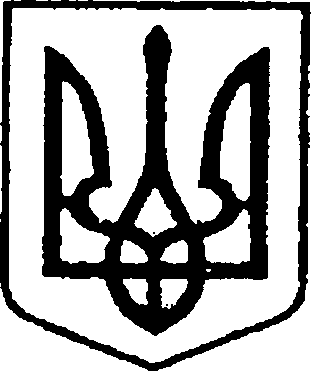 УКРАЇНАЧЕРНІГІВСЬКА ОБЛАСТЬН І Ж И Н С Ь К А  М І С Ь К А  Р А Д Апл. імені Івана Франка, 1, м. Ніжин, 16600, тел. (04631)7-12-59, е-mail: nemrada_post@cg.gov.uaсайт: https://nizhynrada.gov.uaкод згідно з ЄДРПОУ 04061783________________№_________На                  №______________від_________Прем’єр – міністру України Денису ШМИГАЛЮШановний Денисе Анатолійовичу!У сфері питного водопостачання може виникнути надзвичайна ситуація в частині відповідності показників якості питної води нормам санітарного законодавства.Неодноразово звертались до Вас та інших органів влади щодо необґрунтованих вимог Державних санітарних норм та правил «Гігієнічні вимоги до води питної, призначеної для споживання людиною» (ДСанПіН 2.2.4-171-10), що мають набрати сили з 01.01.2022, оскільки це загрожує припиненням централізованого водопостачання по всій країні.При відхиленні будь-якого показника якості води від нормативу (в тому числі й індикаторного) юридично вода не буде питною, а вважатиметься технічною, і підприємства водопровідної галузі будуть змушені припинити надання послуг із централізованого питного водопостачання взагалі.Відповідно до доручення робочої групи РНБО України, згідно з наказом Мінрегіону було створено робочу групу з розроблення нової редакції ДСанПіН, до складу якої увійшли фахівці галузевих інститутів та провідних інститутів НАМН України. На замовлення Асоціації «Укрводоканалекологія» ДУ «Інститут громадського здоров’я ім. О. М. Марзєєва НАМН України» було розроблено проєкт нової редакції ДСанПіН, що погоджений усіма провідними фахівцями НАМН України, повністю відповідає положенням директиви Ради 98/83/ЄС, однак МОЗ України відмовилося брати участь у його розгляді. У запропонованій редакції ДСанПіН не передбачено жодного послаблення вимог до якості питної води відповідно до чинних нормативів. Зазначаємо, що в радянському «ГОСТі» на питну воду контролювались 24 показники, тоді як зараз їх 65. На жаль, представники МОЗ України відмовилися врахувати пропозиції робочої групи, мотивуючи це тим, що їх не цікавлять фінансові можливості підприємств, натомість, на їхню думку, абсолютно всі показники якості питної води (в тому числі індикаторні) повинні бути на європейському рівні та обов’язкові до виконання. Водоканали не проти дотримання вимог ДСанПіН, але для цього необхідно модернізувати очисні споруди по всій країні, що потребує значних ресурсів, яких немає на підприємствах. Таку модернізацію неможливо здійснити за рахунок тарифу, при цьому державної підтримки немає, а проєкти міжнародних фінансових організацій, в яких беруть участь підприємства галузі, штучно гальмуються Міністерством фінансів України (хоча це не потребує коштів з Державного бюджету України, оскільки це кредити), – Другий проєкт розвитку міської інфраструктури, або взагалі скасовуються – проєкт, спрямований на гарантування доступності та забезпечення питною водою належної якості міст України Європейського інвестиційного банку на 300 млн євро.Указом Президента України від 13.08.2021 № 357/2021 «Про рішення Ради національної безпеки і оборони України від 30 липня 2021 року «Про стан водних ресурсів України» Кабінету Міністрів України було доручено у тримісячний строк разом із місцевими органами виконавчої влади опрацювати питання вдосконалення нормативно-правових актів з питань забезпечення безпеки та якості питної води, призначеної для споживання людиною.Відтоді минуло вже два місяці, до 01.01.2022 залишилось три місяці, але реальних кроків щодо розв’язання ситуації не спостерігається.Враховуючи викладене, просимо Вас, шановний Денисе Анатолійовичу, втрутитись та терміново скликати міжвідомчу нараду під Вашим головуванням (що планувалося ще влітку) за участю представників Мінрегіону, Мінекономіки, МОЗ України, міських голів та інших зацікавлених сторін для пошуку оптимального рішення порушеного питання. Зазначаємо, що зволікання в цій ситуації може призвести до припинення централізованого водопостачання, а відсутність державної підтримки, потрібної для забезпечення модернізації споруд водопідготовки та експлуатаційних витрат, за оцінками наших фахівців, призведе до необхідності підвищити тариф на водопостачання майже в десять разів – до 150 гривень за м3.Прийнято на засіданні  15-ї чергової сесії   Ніжинської міської ради VIII скликання  26.10.2021 рокуЗ повагоюМіський голова							  Олександр КОДОЛА